РОССИЙСКАЯ ФЕДЕРАЦИЯ
ЗЕЛЕДЕЕВСКИЙ СЕЛЬСКИЙ СОВЕТ ДЕПУТАТОВ
ЕМЕЛЬЯНОВ С К ОГО РАЙОНА КРАСНОЯРСКОГО КРАЯРЕШЕНИЕ14.05.20! 8	п. Зеледеево№ 1 1 рО назначении ответственного
для работы в ФИ АСРуководствуясь Федеральным законом от 06.10.2003 № 131-ФЗ «Об
общих принципах организации местного самоуправления в Российской
Федерации»Назначить ответственным лицом на проведении действий по
актуализации адресной информации в ФИ А С заместителя главы
Зеледеевского сельсовета Ильичеико Татьяну Михайловну.Распоряжение вступает в силу со дня его подписания.Контроль за исполнением данного распоряжения оставляю за
собой.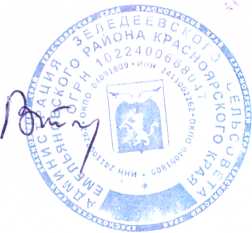 Глава сельсоветаВ.В.Ткачук